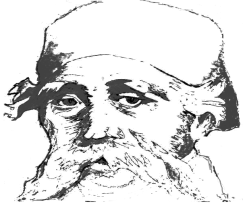 Основна школа „Вук Караџић“ ЧачакДеловодни број: 315Датим: 12.03.2020. годинеНа основу чл. 63. Закона о јавни набавкама (''Службени гласник РС'', број 124/12, 14/15 и 68/15), Комисија за јавну набавку у поступку јавне набавке - радови – Прехрамбени производи`` ОШ Вук Караџић Чачак (једногодишње потребе), редни број јавне набавке, 3/2020 наручилац ОШ „Вук Караџић“ Чачак ОБЈАВЉУЈЕ: ИЗМЕНУ КОНКУРСНЕ ДОКУМЕНТАЦИЈЕЧланом 63. ст. 1. Закона о јавни набавкама (''Службени гласник РС'', број 124/12, 14/15 и 68/15 ) прописано је да је наручилац који у року за подношење понуда измени или допуни конкурсну документацију, дужан да без одлагања измене или допуне објави на Пораталу јавних набавки као и на својој интернет страници.У предметном поступку јавне набавке, Комисија за јавну набавку у отвореном поступку јавне набавке - набавка  добара – Прехрамбени производи ОШ Вук Караџић Чачак (једногодишње потребе) редни број јавне набавке 3/2020, врши измену – допуна конкурсне документације и то на следећи начин:	Страна 24 предметне конкурсне документације престаје да важи и замењује се страном 24 - по измени конкурсне документације од 12.03.2020. године. С тим у вези, објављујемо нову страну која носи ознаку 24 - по измени конкурсне документације од 12.03.2020. године, из ког разлога је неопходно да потенцијални понуђачи поступе у складу са овом изменом конкурсне документације и преузму новообјављену страну са Портала јавних набавки или интернет странице наручиоца и изврше замену са првобитно објављеном страном.У осталом делу конкурсна документација остаје неизмењена.У циљу припреме прихватљиве понуде, неопходно је да потенцијални понуђач поступи у складу са наведеном изменом. У супротном, понуда ће се одбити као неприхватљива.Комисија за јавну набавку Наручиоца ОШ „Вук Караџић“ Чачак24- по измени конкурсне документације од 12.03.2020. годинеПартија 8 – МЕСНЕ ПРЕРАЂЕВИНЕПартија 9 – РИБА И ПРОИЗВОДИ ОД РИБЕПартија 10 – МЛЕКО И МЛЕЧНИ ПРОИЗВОДИПартија 11 – ВОЋЕКомисија за јавну набавку Назив Јединица мереКоличина Цена без ПДВ-аУкупна вредностСвињска посебна кобасицаКилограм750Сува месната сланинаКилограм40Сува свињска ребра 40Стишњена шунка (екстра квалитета)Килограм 800Крањска кобасицаКилограм50Свињска виршла (вакум паковање 200 гр)Килограм600Пилећа прсаКилограм100Назив Јединица мереКоличина Цена без ПДВ-аУкупна вредностФилет АПО 5%Килограм70Лигња штапићиКилограм40Туњевина у комаду 185 грКом.48Назив Јединица мереКоличина Цена без ПДВ-аУкупна вредностЈогурт 0,2л 2,8% млечне мастиКом.20000Павлака 20% млечне мастиКилограм50Сир крављи кришкаКилограм200Качкаваљ 45% млечне мастиКилограм450Посни – биљни качкаваљ Килограм10Млеко пастеризовано 2,8% млечне мастиЛитар 200Назив Јединица мереКоличина Цена без ПДВ-аУкупна вредностЈабука Килограм100БананеКилограм 240ЈагодеКилограм 20МандаринеКилограм50Лимун Килограм25